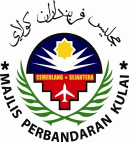 MAJLIS PERBANDARAN KULAIKENYATAAN TAWARAN SEBUTHARGA BIL. 22/2018 (CIDB)Sebut harga adalah dipelawa kepada kontraktor yang mempunyai Sijil Perolehan Kerja Kerajaan (SPKK) berdaftar dengan Lembaga Pembangunan Industri Pembinaan Malaysia (CIDB) dalam Gred, Kategori dan Pengkhususan yang berkaitan serta taraf Bumiputera yang masih sah tempohnya dibenarkan menyertai sebut harga berikut :Dokumen Sebutharga akan dijual mulai 05 DISEMBER 2018 sehingga 11 DISEMBER 2018 semasa waktu pejabat, di Kaunter Unit Perolehan & Pengurusan Kontrak, Aras Bawah, Menara MPKu, Majlis Perbandaran Kulai, Jalan Pejabat Kerajaan 81000 Kulai dengan mengemukakan bayaran dalam bentuk wang tunai atau Bank Draf atas nama Majlis Perbandaran Kulai  sebagai bayaran dokumen tender. Sila bawa bersama Sijil-sijil ASAL beserta (1) satu    salinan :Perakuan Pendaftaran Kontraktor (PPK) oleh CIDB,Sijil Perolehan Kerja Kerajaan (SPKK) oleh CIDB dan Taraf Bumiputera (STB) oleh PKK, HANYA PENAMA DALAM SIJIL PENDAFTARAN ASAL sahaja yang dibenarkan untuk Hadir Taklimat/Lawatan Tapak (Mana Berkaitan) dan Pembelian Dokumen tawaran. (Sila bawa bersama Cop Syarikat) dan TIDAK BOLEH DIWAKILKAN.3.	Penyebut Harga hendaklah mengemukakan dokumen-dokumen tersebut ketika pengembalian dokumen tawaran :3.1	Salinan Resit Pembelian (dikepilkan bersama dokumen sebutharga)3.2	Set Dokumen Tawaran yang lengkap diisi harga setiap item di dalam Senarai Kuantiti dan jumlah harga tawaran.3.2	Maklumat dan data-data syarikat berhubung dengan kedudukan kewangan, pengalaman kerja, kakitangan teknikal, logistik, Peralatan asas dan prestasi kerja semasa.4.	Dokumen Tawaran yang telah dilengkapkan hendaklah dimasukkan ke dalam (1) SATU Sampul Surat yang berlakri dan bertanda dengan no. sebutharga yang berkenaan sebelah kiri atas sampul surat dan dikembalikan ke dalam Peti Sebutharga di hadapan Jabatan Kewangan, Tingkat 1, Bangunan Lama MPKu sebelum jam :12.00 TENGAHARI pada :  11 DISEMBER 2018YANG DIPERTUA,MAJLIS PERBANDARAN KULAI,JALAN PEJABAT KERAJAAN,81000 KULAI.         TARIKH DI KELUARKAN : 27 NOVEMBER 2018BilNo.SebuthargaPerihal KerjaGredKategoriPengkhususanHarga(RM)1MPKu / S / 100 / 2018JUALANSEMULACADANGAN MENAIKTARAF JEJANTAS JALAN PERSEKUTUAN (JEJANTAS SK SENAI, JEJANTAS PEKAN SENAI & JEJANTAS TAMAN BINTANG) SERTA KERJA-KERJA BERKAITANSila Bawa Salinan Resit Pendaftaran Syarikat DI MPKu ketika pembelian dokumen.G1CECE2150.002MPKu / S / 101 / 2018JUALAN SEMULACADANGAN NAIKTARAF BUMBUNG SERTA KERJA-KERJA BERKAITAN DI BALAIRAYA TAMAN DAWANISila Bawa Salinan Resit Pendaftaran Syarikat DI MPKu ketika pembelian dokumenG1CECE2150.003MPKu / S / 116 / 2018MPKuCADANGAN KERJA-KERJA MENCANTAS DAN MENEBANG POKOK BAGI KAWASAN ZON 1 BANDAR PULAI JAYA, ULU CHOH DAN KANGKAR PULAI SERTA KERJA-KERJA BERKAITANTaklimat Tempat  : Dewan Persidangan, Aras 1Masa     : 10.00 PagiTarikh    : 05 Disember 2018 (RABU)*Diwajibkan & 9.30 pagi pintu akan ditutup, sebarang kelewatan tidak diterima.Sila Bawa Salinan Resit Pendaftaran Syarikat DI MPKu ketika pembelian dokumen.G1CECE2150.004MPKu / S / 117 / 2018MPKuCADANGAN KERJA-KERJA MENCANTAS DAN MENEBANG POKOK BAGI KAWASAN ZON 2 SENAI, SALENG DAN BANDAR PUTRA SERTA KERJA-KERJA BERKAITANTaklimat Tempat  : Dewan Persidangan, Aras 1Masa     : 10.00 PagiTarikh    : 05 Disember 2018 (RABU)*Diwajibkan & 9.30 pagi pintu akan ditutup, sebarang kelewatan tidak diterima.Sila Bawa Salinan Resit Pendaftaran Syarikat DI MPKu ketika pembelian dokumen.G2CECE2150.005MPKu / S / 118 / 2018MPKuCADANGAN KERJA-KERJA MENCANTAS DAN MENEBANG POKOK BAGI KAWASAN ZON 3 KULAI, TAMAN SEKITAR JALAN KOTA TINGGI, TAMAN SEKITAR BATU 21 DAN INDAHPURA SERTA KERJA-KERJA BERKAITANTaklimat Tempat  : Dewan Persidangan, Aras 1Masa     : 10.00 PagiTarikh    : 05 Disember 2018 (RABU)*Diwajibkan & 9.30 pagi pintu akan ditutup, sebarang kelewatan tidak diterima.Sila Bawa Salinan Resit Pendaftaran Syarikat DI MPKu ketika pembelian dokumen.G2CECE2150.006MPKu / S / 119 / 2018MPKuCADANGAN KERJA-KERJA MENCANTAS DAN MENEBANG POKOK BAGI KAWASAN ZON 4 KELAPA SAWIT, AYER BEMBAN, SEDENAK DAN BUKIT BATU SERTA KERJA-KERJA BERKAITANTaklimat Tempat  : Dewan Persidangan, Aras 1Masa     : 10.00 PagiTarikh    : 05 Disember 2018 (RABU)*Diwajibkan & 9.30 pagi pintu akan ditutup, sebarang kelewatan tidak diterima.Sila Bawa Salinan Resit Pendaftaran Syarikat DI MPKu ketika pembelian dokumen.G1CECE2150.007MPKu / S / 120 / 2018MPKuCADANGAN KERJA-KERJA PENYELENGGARAAN LANDSKAP MULAI DARIPADA PERSIMPANGAN MASUK KE LAPANGAN TERBANG ANTARABANGSA SENAI HINGGA KE HANGAR DIRAJA SENAI SERTA KERJA-KERJA BERKAITAN.Taklimat Tempat  : Dewan Persidangan, Aras 1Masa     : 10.00 PagiTarikh    : 05 Disember 2018 (RABU)*Diwajibkan & 9.30 pagi pintu akan ditutup, sebarang kelewatan tidak diterima.Sila Bawa Salinan Resit Pendaftaran Syarikat DI MPKu ketika pembelian dokumen.G2CECE2150.008MPKu / S / 121 / 2018MPKuCADANGAN KERJA-KERJA PENYELENGGARAAN LANDSKAP MULAI DARIPADA SEMPADAN MBIP SEHINGGA PERSIMPANGAN BERTINGKAT KE LAPANGAN TERBANG ANTARABANGSA SENAI SERTA KERJA-KERJA BERKAITANTaklimat Tempat  : Dewan Persidangan, Aras 1Masa     : 10.00 PagiTarikh    : 05 Disember 2018 (RABU)*Diwajibkan & 9.30 pagi pintu akan ditutup, sebarang kelewatan tidak diterima.Sila Bawa Salinan Resit Pendaftaran Syarikat DI MPKu ketika pembelian dokumen.G2CECE2150.009MPKu / S / 122 / 2018MPKuKERJA-KERJA PENYELENGGARAN TAHUNAN RUMPUT PADANG (SEBELAH) STADIUM MINI MAJLIS PERBANDARAN KULAI TAMAN PUTRI KULAISila Bawa Salinan Resit Pendaftaran Syarikat DI MPKu ketika pembelian dokumen.G2CECE2150.0010MPKu / S / 123 / 2018MPKuMENAIKTARAF LONGKANG DI KAMPUNG JAYA SEPAKAT, SENAI (BERSEBELAHAN JAIDON)Sila Bawa Salinan Resit Pendaftaran Syarikat DI MPKu ketika pembelian dokumen.G1CECE21&CE3450.0011MPKu / S / 124 / 2018MPKuCADANGAN JALAN SEHALA DI SEBAHAGIAN JALAN KENANGA, BANDAR INDAHPURA, DAERAH KULAISila Bawa Salinan Resit Pendaftaran Syarikat DI MPKu ketika pembelian dokumen.G2CECE01&CE2150.0012MPKu / S / 125 / 2018CADANGAN MEMBAIKPULIH PARIT MONSOON SERTA KERJA-KERJA BERKAITAN DI JALAN SRI PUTRI 10, TAMAN PUTRI, DAERAH KULAISila Bawa Salinan Resit Pendaftaran Syarikat DI MPKu ketika pembelian dokumen.G1CECE21&CE3450.00